Maharshi Patanjali Vidya Mandir PrayagrajHOLIDAYS HOME WORK Of Class XII- Humanities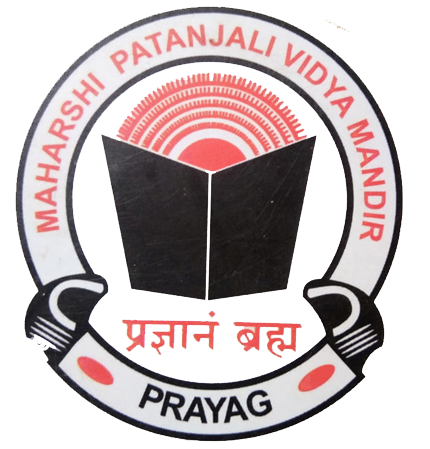 "Education's purpose is to replace an empty mind with an open one."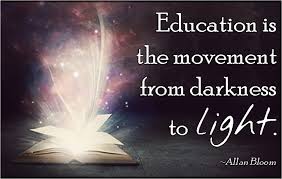 "You learn something every day if you pay attention."“The aim of education should be to teach us rather how to think, than what to think — rather to improve our minds, so as to enable us to think for ourselves, than to load the memory with thoughts of other men.”What we learn with pleasure we never forget.”“Education is the passport to the future, for tomorrow belongs to those who prepare for it today.”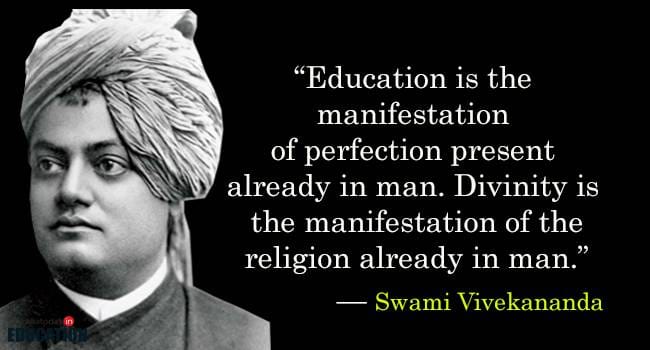 ENJOY YOUR HOLIDAYSEnglish Q. Q.1. The Smiths are an old couple. They own a puppy which they wish to sell to a genuine buyer who would look after it properly. Draft a suitable advertisement for the classified column of a local newspaper giving details in about 50 words, about its age and other relevant features. Q.2. Your grandfather left the house a week back and is missing since then. Draft an advertisement for the newspaper. Q.3 Kritika Thakur has lost her original School certificates in the Rajdhani Express while coming back from Mumbai. She decides to give an advertisement in The 'Lost and Found,' column of the newspaper. Draft an advertisement for her. Q4. Mr S.S Sandhu has found a passport in the Indira Gandhi International Airport, New Delhi. Draft a suitable advertisement for the classified columns of the local daily giving all the relevant details. Q5. Prem/ Prema Anand wishes to sell his/ her car because of an official promotion that will make him/ her stay in Dubai for a period of two years. Draft a suitable advertisement to attract good buyers. Q6. Draft a notice giving all details to be sent to the students of class 12 to team up (groups of eight each) online and produce videos to be released on June 12 on the occasion of World Day against Child Labour. Q7. You are Manik/ Mani Chaudhury, the founder & secretary of a now renowned NGO- Holding Hands. Ask your creative team to design a powerful poster on spreading awareness regarding Social Distancing during this time of COVID-19. The poster is meant to be put up in the slums and labour colonies of your city. Q 8. Restaurants are operating after almost two months of lockdown. Design an attractive advertisement for your own setup and how you are providing services to reach out to your customers in the cityPsychology Revise the chapters:Variations in psychological attributes Self and Personality Meeting life challenges Define all the key terms given at the end of the chaptersAnswer all the questions given at the end of all the three chapters neatly in your notebookHistory Thoroughly read and revise the chapters: -Through the eyes of travelers-Bhakti and the Sufi Traditions -Colonialism in the countryside -Rebels and Raj* Make a project on any one of the following topics for your final exams. The project should be made in a file. It should be informative, present table, and covered properly.The topics are: 1.The mysteries behind the mound of dead–Mohenjo-Daro2. An In-depth study to understand Spiritual Archaeology in the Sub-Continent3. Buddha’s Path to Enlightenment4. Insight and Reflection of Bernier’s notions of The Mughal Empire5. An exploratory study to know the women who created history6. “Mahatma Gandhi” – A legendary soul7. To reconstruct the History of Vijayanagar through the Archaeology of Hampi8. The emerald city of Colonial Era –BOMBAY9.Vision of unity behind the first war of Independence10.Divine Apostle of Guru Nanak Dev11.Help, Humanity and Sacrifices during Partition12.Glimpses inside Mughals Imperials Household13.The process behind the framing of the Indian Constitution 14.The ‘Brahm Nirupam’ of Kabir – A journey to Ultimate Reality* Do the map work mentioned in your chapters.Economics Indian Economic Development – State of Indian Economy on the Eve of IndependenceCommon Goals of Five year PlansGrowth and Development of agriculture, industry and foreign trade Make notes and complete the exercises given for the following chapters covered in class.Read the chapter Economic reforms since 1991Macro – Economics – National Income and related aggregates Money & BankingLearn and complete the exercises for the above mentioned chapters Practice doing the numerical of National Income along with  diagram of circular flow.Project – Work – From the topics given in the suggestive list of projects select any one and make a blueprint. 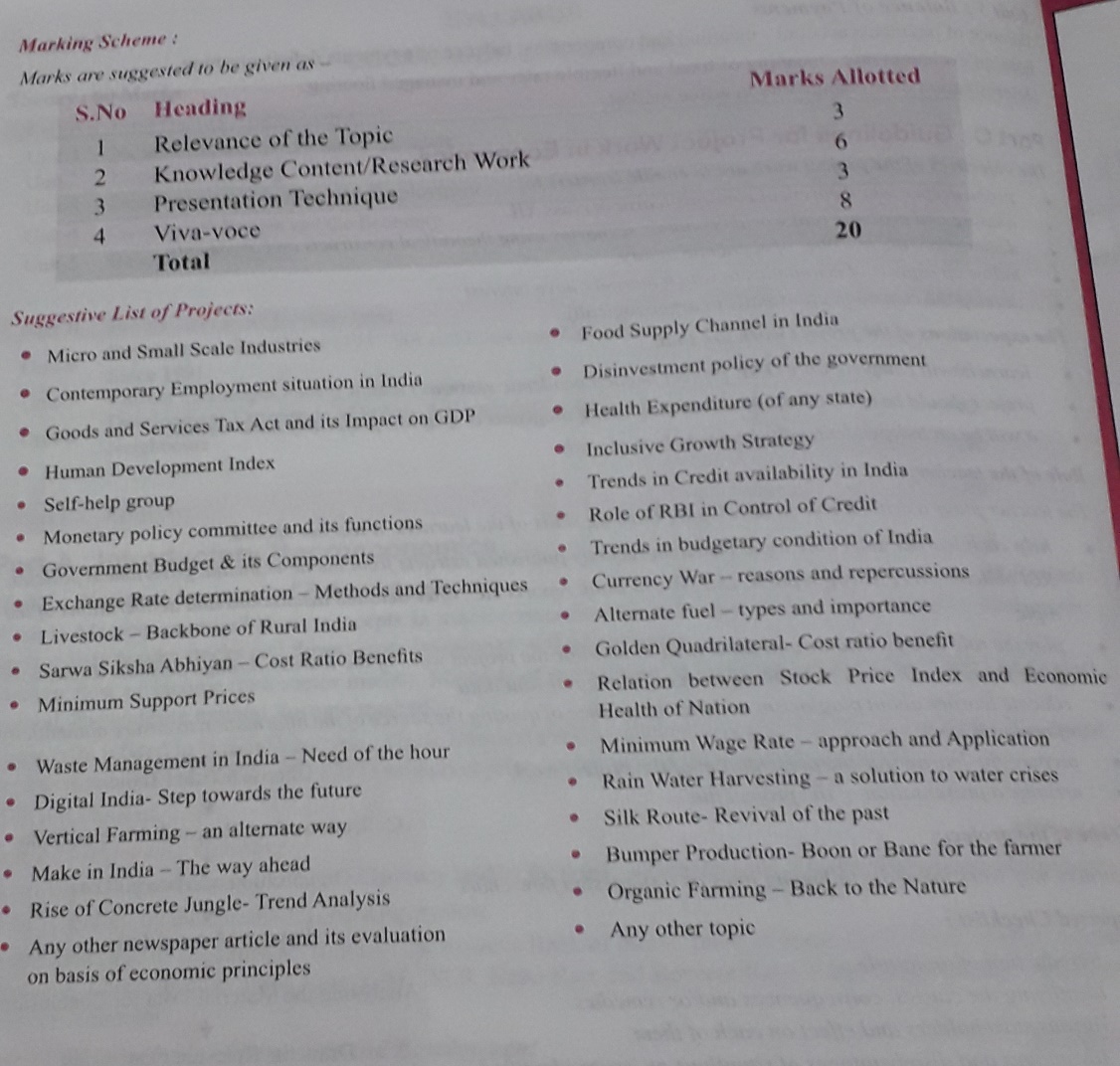 Informatics Practices Write short note on the following- Write the uses of following function in MySQL:Physical Education1. Revision of chapters and make a short notes.Unit 1 : Planning in sports .Unit 2 : Sports and Nutrition.Unit 3: Yoga and Lifestyle    ---- Practice of Pranayam , Asanas and Suryanamaskar in morning, exercise in evening and meditation(Before sleeping) as per teacher guideline , take help of PDF of Yoga book and YouTube link . 4: Solve all the questions given at the end of each chapters. 5: Make a practical file.6: Tratak exercise (Be careful )Note : If any Problem then discuss with me Morning time 8am to 10am. (9005820854 ) or write your problem in  whatsapp group (Physical Education).Hindiबताए गए विषयों में से किसी एक विषय पर परियोजना कार्य पूरा कीजिए2. बच्चा  पढ़ेगा तो देश बढ़ेगा इस विषय पर एक फीचर लिखिएकक्षा में पढ़ाई गई कविताओं का काव्य सौंदर्य लिखिएजल है तो कल है इस विषय पर एक आलेख लिखिएपढ़ाए गए सभी पाठों को पुनः पढ़िए एवं प्रश्न उत्तर याद कीजिएLegal StudiesGo through the CBSE text book.Do all the objective type questions sent to you on the WhatsApp in your note bookVisit the sites of NHRC, NCW, NCM, NCSt, NCSc and read the cases decided by the commissionComplete your project  GS/V.Edu. Make the projects discussed in the classRead the newspaper dailySEWA